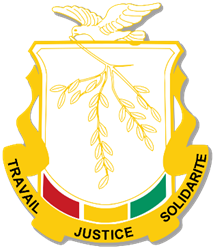 Direction Nationale de santé Familiale et NutritionRAPPORT SYNTHÈSE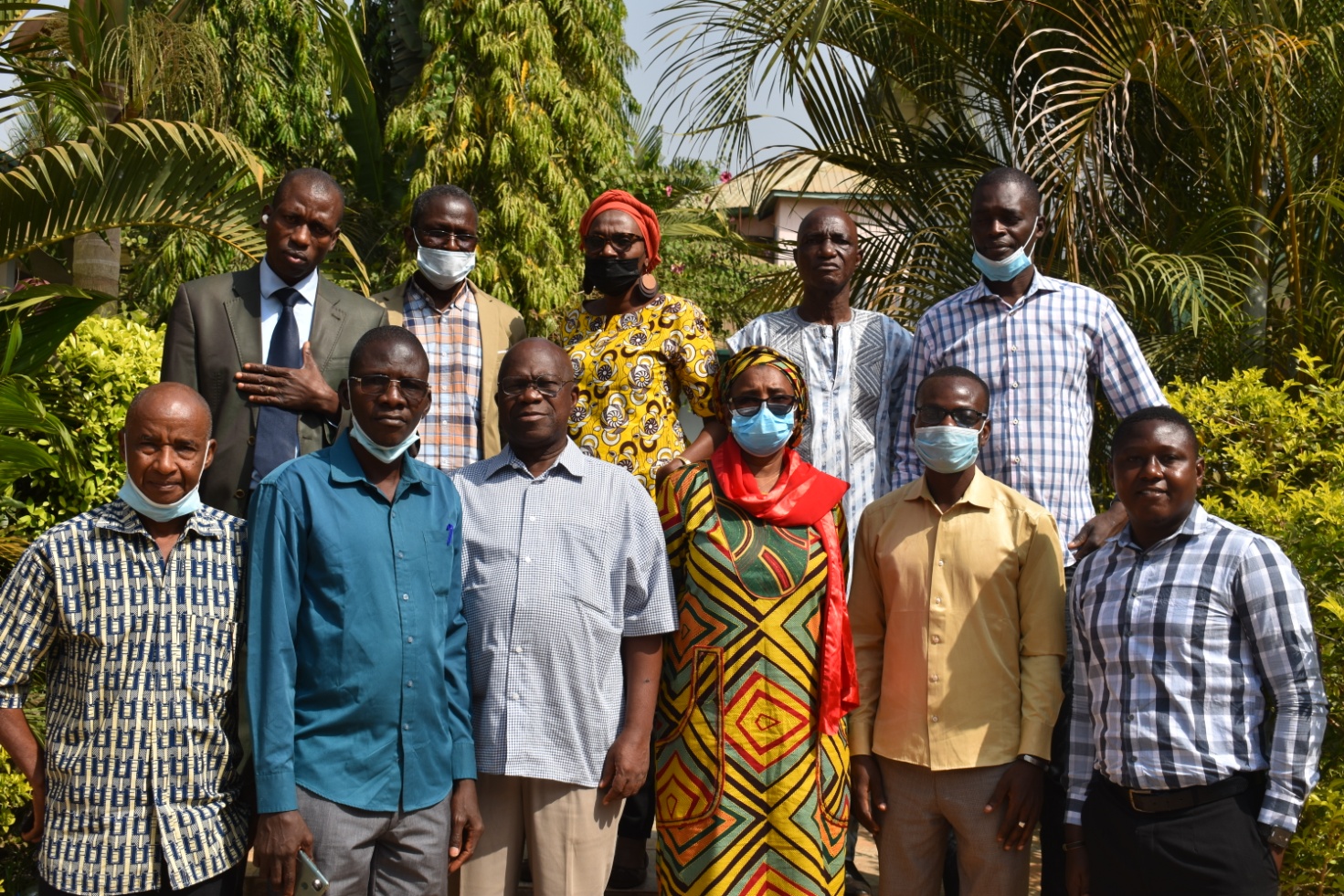 Introduction La santé et le développement des adolescents et jeunes sont des facteurs clés du développement économique et de la stabilité politique d’un Etat. C’est dans ce cadre que l’Etat Guinéen, lors de la CIPD 25 à Nairobi en 2018 s’est engagé à rendre accessibles aux adolescents et jeunes les services de santé et d’éducation. Ainsi, pour rendre effectif cet engagement, le Ministère de la Santé à travers la Direction Nationale de la Santé Familiale et Nutrition a mobilisé des ressources auprès de l’Organisation Mondiale de la Santé. Il faut rappeler que la DNSFN a organisé à Coyah en février 2020, un atelier, de révision/adaptation du manuel de référence de formation en santé et développement des adolescents et jeunes conformément aux orientations de la stratégie mondiale de l’action accélérée en faveur des adolescents.  Au titre des recommandations, il a été demandé d’élaborer/adapter les modules conformément à cette stratégie et un consultant a été recruté à cet effet. Il a soumis un premier draft de trois documents à savoir : le manuel du participant, le guide du facilitateur et le cahier du participant comprenant les 15 modules de formation en santé et développement des adolescents et jeunes adaptés à la stratégie mondiale AAHA pour amendements.C’est dans ce cadre que la DNSFN sous l’appui technique et financier de l’OMS, a organisé dans la préfecture de Coyah du 24 au 28 janvier 2021, un atelier de validation des modules de formation en santé et développement des adolescents et jeunes révisé/adapté à la stratégie mondiale AA-HA. Cet atelier a connu la participation de 35 invités venus du Ministère de la Santé (Direction nationale la santé familiale et de la Nutrition, Direction nationale de la pharmacie et médicaments, BSD, Service National de la promotion de la santé, DSVCO, Comptabilité DNSFN, Assistante DNSFN), des Départements sectoriels (Education, Action Sociale, Jeunesse, Droits et autonomisation des Femmes…), de la coalition des OSC/PF, Jeunes ambassadeurs SR/PF, AGBEF et des PTF (OMS, UNFPA, UNICEF, ENABEL, UNESCO,  GIZ, Plan Guinée…).Objectifs de l’atelierObjectif général Valider les modules de formation en santé et développement des adolescents et des jeunes de la Guinée conformément aux orientations de la stratégie mondiale de l’action accélérée en faveur de la santé des ados-jeunes AA-HA.Objectifs spécifiques Apporter des amendements sur les contenus des modules de formation en santé et développement de la Guinée conformément aux orientations de la stratégie mondiale de l’action accélérée en faveur de la sante des ados-jeunes AA-HA;Valider les modules de formation en santé et développement de la Guinée conformément aux orientations de la stratégie mondiale de l’action accélérée en faveur de la santé des ados-jeunes AA-HA.Résultats attendusLes contenus des modules de formation en santé et développement de la Guinée conformément aux orientations de la stratégie mondiale de l’action accélérée en faveur de la santé des ados-jeunes AA-HA sont amendés ;Les modules de formation en santé et développement de la Guinée conformément aux orientations de la stratégie mondiale de l’action accélérée en faveur de la santé des ados-jeunes AA-HA sont validés.Méthodologie de travailLa méthodologie privilégiée au cours de cet atelier était participative axée sur :Les présentations ;Les travaux de groupes ;La Présentation et adoption des résultats en plénière ;Déroulement de l’atelierCérémonie d’ouvertureLa cérémonie d’ouverture a connu deux interventions :Tout d’abord la représentante de l’OMS qui, au nom des PTF s’est réjouie de la tenue et de la présence massive des invités avant de réitérer leurs engagements à accompagner le Ministère de la Santé dans la mise en œuvre de sa politique nationale de santé en général et particulièrement celle des adolescents et jeunes.Ensuite, le chef de section Adolescent et jeune qui au nom de la Directrice Nationale de la DNSFN a souhaité la bienvenue aux participants avant de faire le détail du contexte de l’atelier. Il a ensuite invité les participants à la rigueur et au professionnalisme durant l’atelier. Pour terminer, il a remercié l’OMS pour son appui technique et financier qui a rendu possible la tenue de cet important atelier de validation des modules en santé et développement des adolescents et jeunes avant de déclarer ouvert les travaux de l’atelier.  Les présentations Après l’ouverture de l’atelier, les activités se sont déroulées conformément à l’agenda préétabli, le consultant a fait une présentation de l’ossature des modules. Il a expliqué que les modules ont été répartis en deux grands groupes à savoir les modules communs et facultatifs. Ensuite, il a donné des informations du processus qui a permis l’élaboration des modules conformément aux orientations de la stratégie mondiale de l’Action accélérée en faveur de la santé des adolescents (AA-HA). Il a également présenté les 3 documents à adapter/valider à savoir : le Manuel du participant, le Guide facilitateur et le Cahier du participant.Les 15 modules sont les suivant :1. Module A : Introduction2. Module B : Signification de l’adolescence et de ses implications en matière de santé publique3. Module C : Développement des adolescents4. Module D : Santé sexuelle et de la reproduction des adolescents5. Module E : Services et interventions prioritaires de santé adaptés aux adolescents et jeunes6. Module F : Conclusion7. Module G : Infections sexuellement transmissibles et autres maladies transmissibles chez les adolescents8. Module H : VIH/SIDA9. Module I : Soins de la grossesse ; de l’accouchement et prévention de la grossesse chez les adolescentes10. Module J : Avortement à risque et prévention chez les adolescentes	11. Module K : Les jeunes et la consommation des substances psychoactives12. Module L : Santé mentale des adolescents et jeunes13. Module M Maladies non transmissibles, alimentation et activités physiques de l’adolescent14. Module N : Violences et blessures chez les adolescents15. Module O : Communication interpersonnelle avec les Adolescents et JeunesLes travaux de groupesTrois groupes ont été constitués et les modules ont été répartis comme suit :Avec pour consigne de « lire et amender » les contenus des modules pour leur validation.Ces travaux ont apporté des amendements dont voici la synthèse :la reformulation des objectifs d’apprentissage ;la reformulation de certaines phrases des contenus ;la correction des fautes d’orthographe et de grammaire ;l’indication des sources au niveau des données statistiques ;l’amendement des horaires de cours et des stratégies dans les plans de sessions ;l’ajout du terme « jeune » à toutes les parties des documents où figuraient « adolescents » ;la reformulation du titre du module Il’amendement et la validation des nouvelles intégrations faites par le consultant concernant les modules E, K, L, M et N (voir tableau en annexe). Résultats obtenus Au terme des travaux de l’atelier, le manuel du participant, le guide du formateur et le cahier du participant intégrant les 15 modules révisés/adaptés ont été validés. Cérémonie de clôture La cérémonie de clôture a connu deux interventions dont :L’Administratrice Nationale de la Santé maternelle, du nouveau-né, des ados-jeunes, des personnes âgées et de la nutrition de l’OMS a au nom des partenaires félicité les participants pour leur assiduité et la qualité de leur contribution dans l’amélioration des documents. Par la même occasion, elle a invité le consultant à intégrer tous les amendements apportés les participants. Pour terminer, elle a remercié les organisateurs pour la qualité de l’organisation de l’atelier avant de réitérer l’engagement de son institution à accompagner le Ministère de la Santé dans l’amélioration de la santé des populations en général et des ados-jeunes en particulier.Madame la Directrice Nationale de la DNSFN au nom de Monsieur le Ministre a remercié monsieur le Consultant pour les efforts fournis qui ont permis la production de ces documents. Puis, elle a remercié les participants pour la qualité des travaux qui ont permis d’aboutir aux résultats escomptés pendant ces cinq jours. Elle a aussi remercié les PTF en général et en particulier l’OMS pour son appui technique et financier à la réussite de cet atelier. En fin, elle a souhaité l’édition et la dissémination de ces documents validés et, l’accompagnement de la direction pour les prochaines étapes. C’est sur ces mots qu’elle a déclaré clos ce présent atelier.RecommandationsLes participants à l’atelier recommandent :Au consultantIntégrer tous les amendements apportés au niveau des différents modulesA la direction nationale de la DNSFNProcéder à la validation politique dans un délai raisonnable ;Organiser l’atelier de formation des formateurs ;Editer et disséminer les différents documents à tous les secteurs concernés par la santé et développement des adolescents et jeunes.Aux partenaires techniques et financiersAccompagner la DNSFN dans la mise en œuvre de toutes ses activités ;Appuyer techniquement et financièrement les prochaines étapes du processus ;Prochaines étapesValidation politique des documentsPrétest des modules de formation Formation des formateurs Edition des modulesFormation des prestatairesSuivi post-formationConclusionL’organisation de cet atelier par la DNSFN a été une opportunité pour les participants d’apporter des contributions au perfectionnement des documents si important pour la santé et le développement des adolescents et jeunes de notre pays.Les documents soumis à la validation ont été amendés en tenant compte des préoccupations des différents secteurs concernés par les questions de santé et développement des adolescents et jeunes.                                                           Les rapporteursAnnexesAnnexe 1- Profil des participantsAnnexe 2 - Termes de référence de la formationAnnexe 3 – Agenda de la formationAnnexe – Quelques images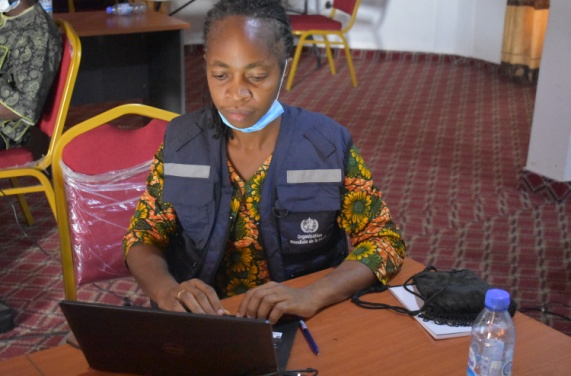 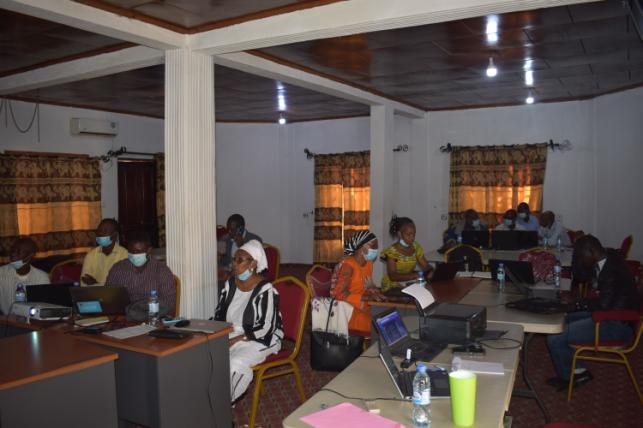 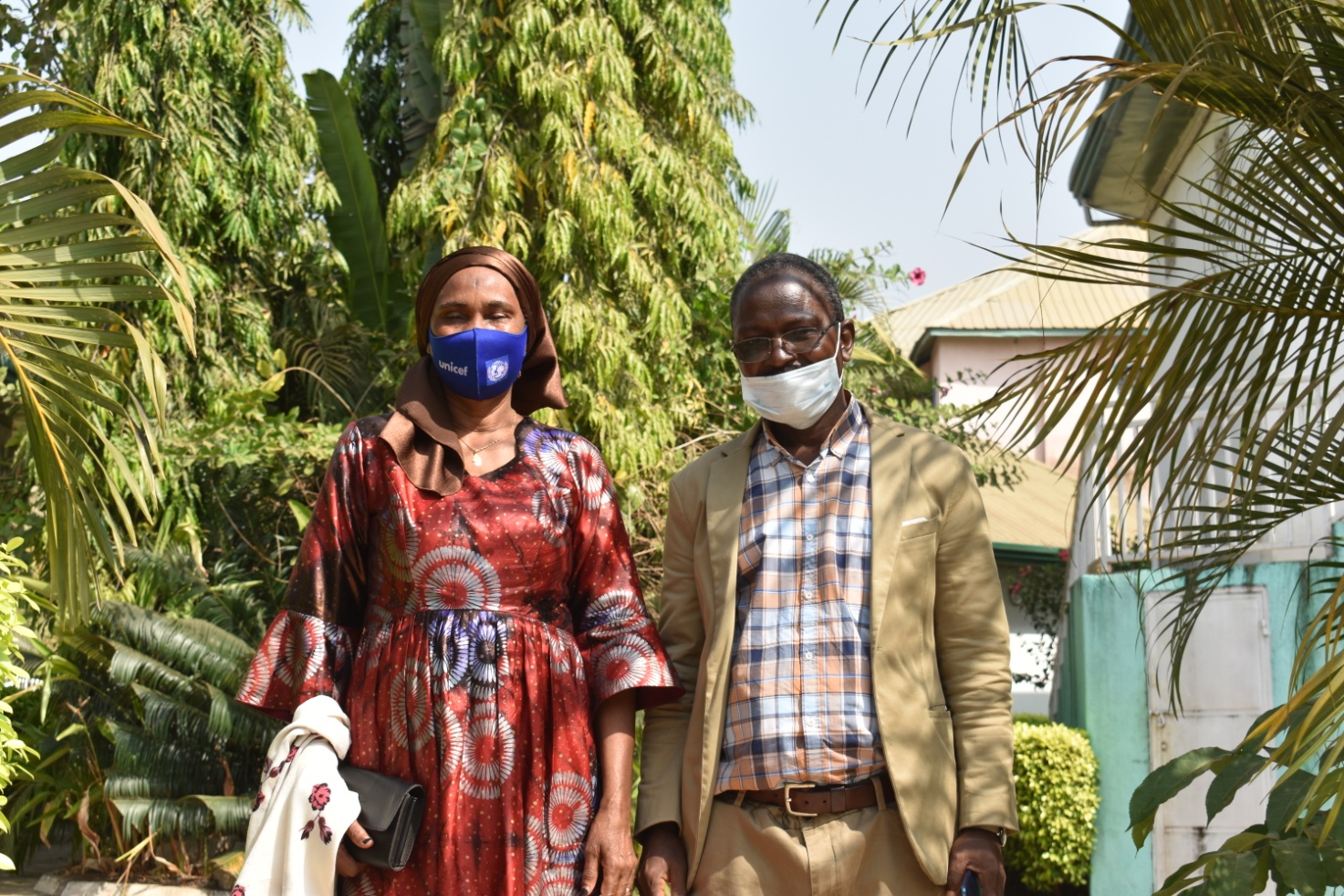 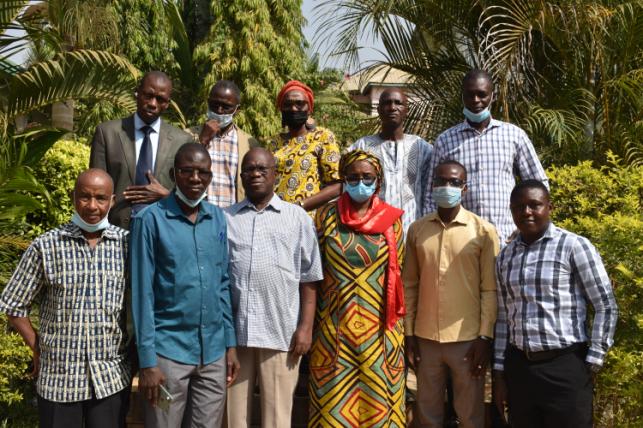 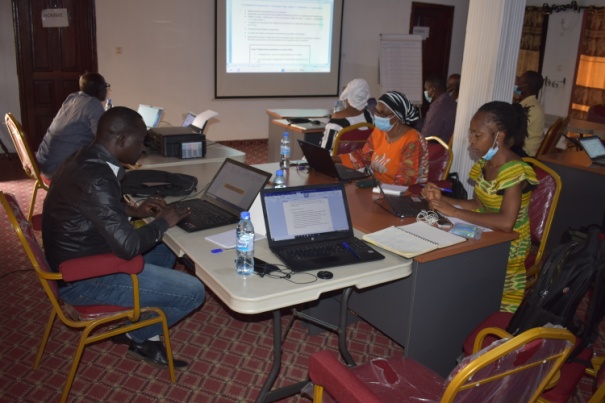 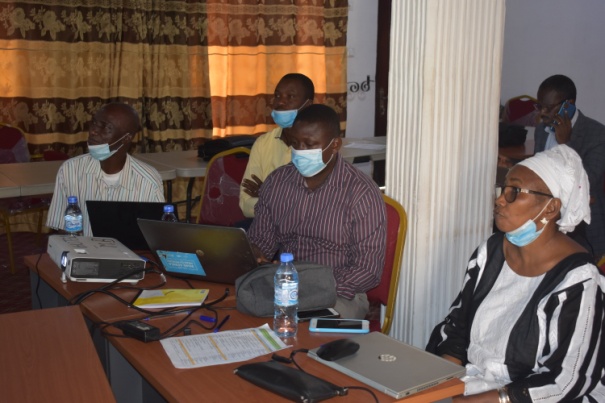 ModulesContenuContenuContenuModulesManuel du participantGuide facilitateurCahier du participantModules communsModules communsModules communsModules communsModule AGroupe 1 Groupe 2Groupe 3Module BGroupe 3Groupe 1Groupe 2Module CGroupe 2 Groupe 3Groupe 1Module DGroupe 1Groupe 2Groupe 3Module EGroupe 3 Groupe 1Groupe 2Module FGroupe 2Groupe 3Groupe 1Module facultatifsModule facultatifsModule facultatifsModule facultatifsModule GGroupe 2Groupe 3Groupe 1Module HGroupe 1 Groupe 2Groupe 3Module IGroupe 3Groupe 1Groupe 2Module J Groupe 2 Groupe 3Groupe 1Module KGroupe 1Groupe 2Groupe 3Module L Groupe 3 Groupe 1Groupe 2Module MGroupe 2Groupe 3Groupe 1Module N Groupe 1 Groupe 2Groupe 3Module OGroupe 3Groupe 1Groupe 2Structure d’origineNombreMinistère de la Santé/DNSFN6DSVCO1Ministère de l'Education (INRAP, Santé Scolaire,)2Ministère de la Jeunesse2Ministère de l'Action Social et de la Promotion Féminine 1 Ministère du droit et de l'autonomisation des femmes1OSC4Ministère de la santé (BSD,)4Consultant  et facilitateur2Partenaires Techniques et Financiers (UNFPA, UNICEF, PLAN GUINEE, OMS , Enabel ,GIZ, UNESCO )7Chauffeurs8Total35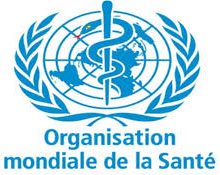 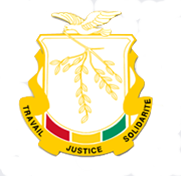 TERMES DE REFERENCEAtelier de Validation des modules de formation en santé et développementConakry, le 24 Janvier 2020Contexte et justificationLa population de la Guinée estimée à 11 883 516 habitants en 2018 dont 52 % de femmes. Cette population est caractérisée par son extrême jeunesse. En effet, 44,9% de la population est âgée de moins de 15 ans, 64,1% de moins de 25 ans et 32,6% des jeunes ont un âge compris entre15 et 34 ans (Rapports, RGPH3, 2014). Cette population à majorité jeune croit à rythme accéléré avec un taux de croissance annuelle de 2,8% et pourrait atteindre 16,5 millions d’habitants en 2020. Par ailleurs, le nombre moyen d’enfants par femme est de 4,8 (EDS5 2018). Selon la même source, une adolescente sur quatre (26 %) a commencé sa vie féconde. En outre, les données du troisième recensement de la population, en 2014, révèlent que plus d’un tiers (34,8 %) de la population de la Guinée vivait en ville. Cette croissance urbaine devrait être le signe du développement, si elle est accompagnée d'une croissance économique équilibrée pouvant déboucher sur un développement intégré et inclusif.Plus des deux tiers de la population guinéenne (65,7%) ne savent ni lire, ni écrire dans une langue. Cette population est plus représentée en milieu rural (80%) qu’en milieu urbain (42,5%). Cette jeunesse de la population constitue, à moyen et long terme, un important atout pour le développement, à condition qu'il lui soit assuré une bonne santé, une bonne formation et son intégration effective dans le système national de production. Mais à court terme, elle induit des rapports de dépendance élevés. Le ratio de soutien est de 42 travailleurs effectifs pour 100 consommateurs (ELEP, 2012).La fécondité des adolescentes (jeunes femmes de 15 à 19 ans), est devenue l’objet de forte préoccupation des pouvoirs publics en République de Guinée et a conduit, avec l’appui des partenaires techniques et financiers (notamment l’UNFPA et l’OMS), à l’élaboration d’une Politique Nationale en Santé de la Reproduction qui prend en compte la santé de la reproduction des adolescents et des jeunes. Au-delà de la forte fécondité qui ralentit la transition démographique, le pays reste confronté à d’autres défis majeurs : une très faible prévalence contraceptive (11% pour toutes les méthodes utilisées par les femmes de 15 à 49 ans), une prévalence du VIH établie à 1,6% dans la population générale de 15 à 49 ans et 1,2% chez les adolescents de 15-19 ans (EDS5, 2018)Ainsi, pour faciliter l’accès à l’information et aux services de Santé de Reproductive adaptés aux Adolescents et Jeunes, le Ministère de la Guinée en partenariat avec l’OMS a révisé en février 2020 les modules de formation en santé et développement des adolescents et des jeunes conformément aux orientations de la stratégie mondiale de l’action accélérée en faveur de la sante des ados-jeunes AA-HA.Et, dans le cadre d’amener tous les acteurs du niveau régional et du niveau national à apprécier le contenus des modules de formations, le Ministère de la Santé avec l’appui technique et financier de l’OMS envisage de valider les modules de formation en santé et développement des adolescents et des jeunes  de santé pour permettre aux prestataires de services ou autres personnes d’acquérir des connaissances pratiques et d’adopter des comportements sains et plus responsables à mieux respecter les droits à la santé sexuelle et reproductives des jeunes. Les présents termes de référence sont élaborés pour valider les modules de formation en santé et développement des adolescents et des jeunes en Guinée suite à l’atelier d’adaptation tenu en février 2020 à Coyah.ObjectifsObjectif généralValider les modules de formation en santé et développement des adolescents et des jeunes de la Guinée conformément aux orientations de la stratégie mondiale de l’action accélérée en faveur de la sante des ados-jeunes AA-HA. Objectifs spécifiquesApporter des amendements sur les contenus des modules de formation en santé et développement de la Guinée conformément aux orientations de la stratégie mondiale de l’action accélérée en faveur de la sante des ados-jeunes AA-HA;Valider les modules de formation en santé et développement de la Guinée conformément aux orientations de la stratégie mondiale de l’action accélérée en faveur de la santé des ados-jeunes AA-HA.Résultats attendusLes contenus des modules de formation en santé et développement de la Guinée conformément aux orientations de la stratégie mondiale de l’action accélérée en faveur de la sante des ados-jeunes AA-HA sont améliorés;Les modules de formation en santé et développement de la Guinée conformément aux orientations de la stratégie mondiale de l’action accélérée en faveur de la sante des ados-jeunes AA-HA sont validés.Matériels et méthodologie Matériels et logistiques :Matériel de prise de note (Blocs-notes, papier padex, marker, bics…) ;Copie de l’agenda de l’atelierCopies des modules révisés selon la stratégie mondiale de l’action accélérée en faveur de la sante des ados-jeunes AA-HA concernés ;Salles de plénière et de travaux en groupes ;Vidéo projecteurs, Flips chart, Marqueurs ;Véhicules de liaison Méthodes de travail :Exposés ;Travaux de groupes ;Présentation des résultats en plénière ;Echanges.Participants à l’atelier de validation :Les participants à l’atelier de validation modules de formation en santé et développement de la Guinée conformément aux orientations de la stratégie mondiale de l’action accélérée en faveur de la sante des ados-jeunes AA-HA sont issus des départements ministériels et structures suivants :Date et Lieu de la formation :A COYAH Financement : OMS